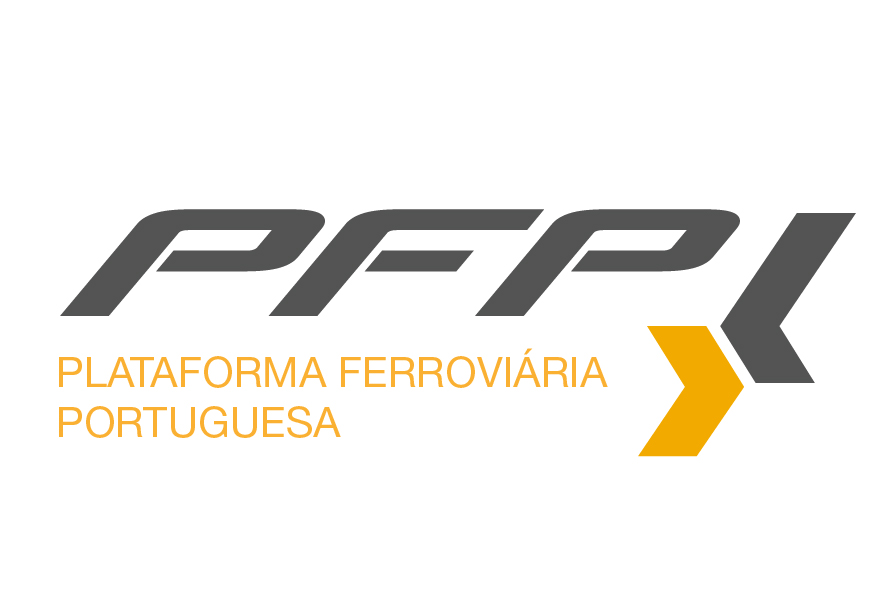 Associação do Cluster de Competitividade da Ferrovia, constituída a 23 de julho de 2015.A PFP foi inicialmente criada por 8 entidades intervenientes no sistema ferroviário português, sendo que hoje agrega mais de 60 membros, repartidos por grandes empresas (públicas ou privadas), pequenas e médias empresas (PME), entidades não empresariais do SI&I e outras associações empresariais. Deste modo, assegura-se uma elevada e cada vez maior representatividade da cadeia de valor da ferrovia em Portugal. 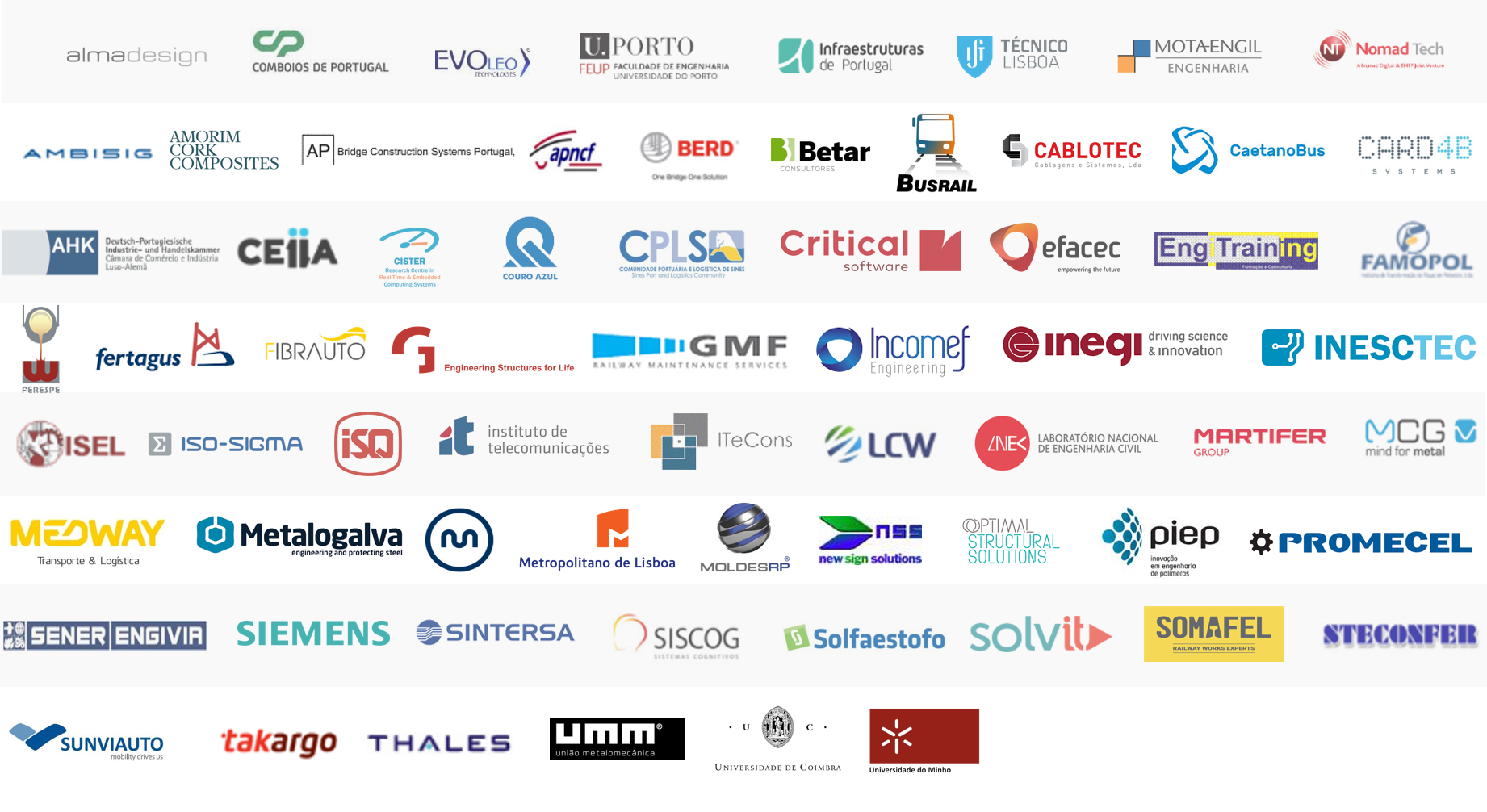 MissãoContribuir ativamente para o fortalecimento da cooperação entre todos os atores do setor ferroviário;Desenvolver uma visão partilhada e uma estratégia comum para o planeamento da investigação e inovação ferroviária, contribuindo para a definição das políticas de desenvolvimento do sector dos transportes e do modo ferroviário em particular;Atuar de forma inclusiva, transparente e em estreita colaboração com as autoridades para o sector dos transportes;Promover iniciativas e projetos conjuntos de investigação, desenvolvimento e inovação (IDI) e otimizar o potencial de investigação e inovação;Fomentar o desenvolvimento de novos negócios na área ferroviária;Contribuir decisivamente para a internacionalização do setor ferroviário português;Promover o desenvolvimento de massa crítica de acordo com as complexidades e exigências dos desafios de inovação identificados.Vetores estratégicos: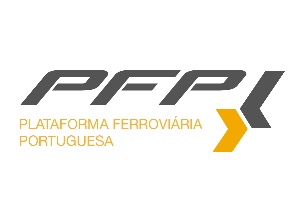 1. IDI - Promoção de projetos conjuntos de IDI alinhados com as mais avançadas práticas e tendências europeias, que contribuam de forma decisiva para o aumento da cooperação entre os atores do setor e para o fomento da investigação e inovação ferroviária em Portugal.2. Parcerias - Estabelecimento de relações de cooperação/interclusterização com outros Clusters e com entidades ligadas ao setor ferroviário e áreas complementares, a nível nacional e internacional, que permitam o acesso a conhecimento relevante e atualizado para o desenvolvimento de iniciativas e projetos conjuntos.; 3. Internacionalização - Organização de missões ao exterior, com o propósito de promover a Plataforma e contactar potenciais clientes, contribuindo para o aumento da capacidade exportadora do Cluster e do setor ferroviário português em geral; 4. Capacitação - Realização de ações de formação, coaching e mentoring para empresas e empreendedores, que têm como objetivos capacitar os associados do cluster e entidades externas relevantes e fornecer informação sobre as melhores práticas a nível nacional e internacional; 5. Marketing e branding - realização de iniciativas de marketing, branding e comunicação que promovam a imagem do Cluster como um conjunto coerente de entidades que desenvolvem um trabalho de excelência na área da ferrovia, informando os diferentes stakeholders sobre as suas potencialidades e possibilidades de estabelecimento de sinergias.O conjunto das atividades estratégicas definidas, a par com os projetos estruturantes que envolvem os membros da PFP, atuam como o esteio em torno do qual se concretiza a estratégia delineada pelo Cluster.Atividades definidas em torno dos eixos estratégicos:IDI:Atividade 1 - Distribuição de informação sobre oportunidades de financiamento em programas nacionais e comunitários, e tendências e evolução do setor da ferrovia;Atividade 2 - Promoção de grupos de trabalho temáticos;Atividade 3 - Organização de palestras, seminários e workshops temáticos;Atividade 4 - Acompanhamento e disseminação dos projetos estruturantes;Parcerias:Atividade 5 - Realização de ações de fomento de parcerias entre empresas e entidades não empresariais do SI&I;Atividade 6 - Organização de missões de matchmaking com Clusters nacionais e internacionais;Atividade 7 - Participação em plataformas e redes de fomento à Clusterização e em plataformas temáticas na área da ferrovia;Internacionalização:Atividade 8 - Apoio à entrada em novos mercados internacionais;Atividade 9 - Organização/participação em feiras/congressos relevantes ao Cluster;Atividade 10 - Realização de ações de representação em mercados prioritários;Capacitação:Atividade 11 - Organização de ações de formação para empresas;Atividade 12 - Realização de ações de capacitação/benchmarking internas;Atividade 13 - Organização de visitas de contacto às melhores práticas na indústria;Atividade 14 - Implementação de programas de estágios em empresas;Atividade 15 - Organização de ações de coaching e mentoring para PMEs e empreendedores;Marketing e Branding:Atividade 16 - Elaboração da estratégia de marketing e comunicação do Cluster;Atividade 17 - Apoio às atividades de marketing e comunicação de empresas;Atividade 18 - Elaboração e disseminação do diretório anual digital dos associados;Atividade 19 - Realização de Open Days para promoção da imagem externa do ClusterProjetos Estruturantes:A 12 de fevereiro e 15 de junho de 2016, a PFP organizou um Brokerage Day e o seu Follow-up, onde foram definidos grupos de trabalho temáticos dentro dos 8 projetos estruturantes definidos: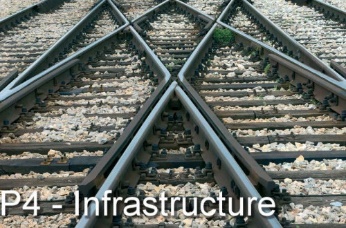 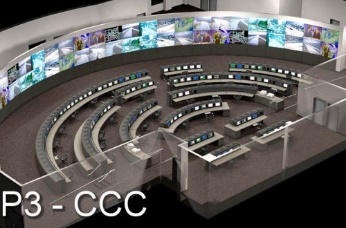 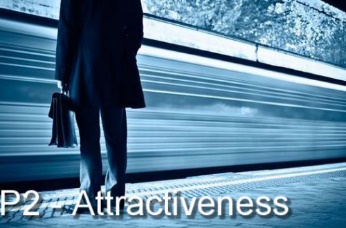 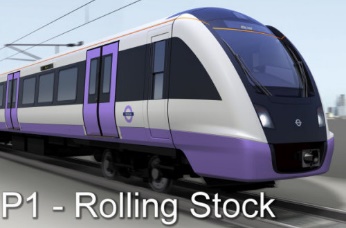 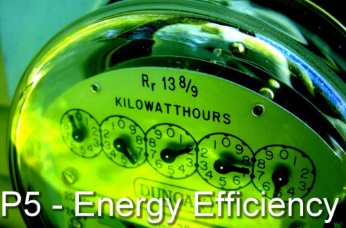 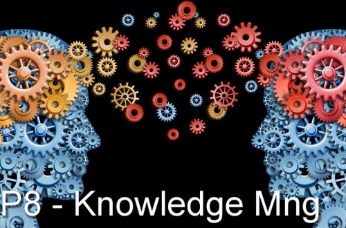 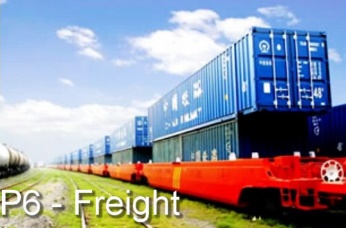 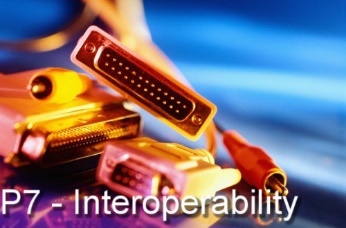 Porquê aderir à PFP?Acesso à rede de contactos da PFP (Associados, outras associações da ferrovia, outros clusters nacionais e internacionais, autoridades governamentais);Novos parceiros; Novas oportunidades de financiamento e de negócio;Participação em projetos conjuntos de IDI;Apoio na candidatura a concursos de programas nacionais e internacionais;Apoio no desenvolvimento de projetos;Informação atualizada sobre o setor (newsletters, relatórios, workshops, palestras);Participação em eventos dinamizados pela PFP;Apoio à internacionalização e aumento das exportações;Apoio à capacitação dos seus recursos;Maior visibilidade através dos meios de marketing e branding da PFP.